В рамках федеральной программы «Десятилетие детства». В Пермском крае с 2019 года реализуется акция «Подарок новорожденному». В Юрлинском муниципальном округе с начала проекта выдано 300 подарочных комплектов для новорожденных, в том числе 95 комплектов выдано в 2021 году. Подарок вручается в органах ЗАГС при получении свидетельства о рождении и при наличии у родителей (одного из родителей) регистрации по месту жительства в пределах Пермского края. В подарочный комплект входит: всесезонное одеяло, постельное белье, плед для коляски (кроватки), полотенце с варежкой для купания, теплые и легкие пеленки, комплект одежды (ползунки, пинетки, боди, чепчик), а также информационный буклет для родителей. Также вручается памятный знак (медаль) «Родившемуся в Пермском крае». Заведующий сектором ЗАГС Моисеева Татьяна Егоровна:В течение акции 30 семей получили «Подарок новорожденному» во второй раз, одна семья уже в третий раз, а в двух семьях родились двойни, поэтому они получили сразу по два подарка. Получатели подарков отмечают качество постельных принадлежностей и детского белья. Конечно-же  подарок является хорошим подспорьем особенно для молодых семей.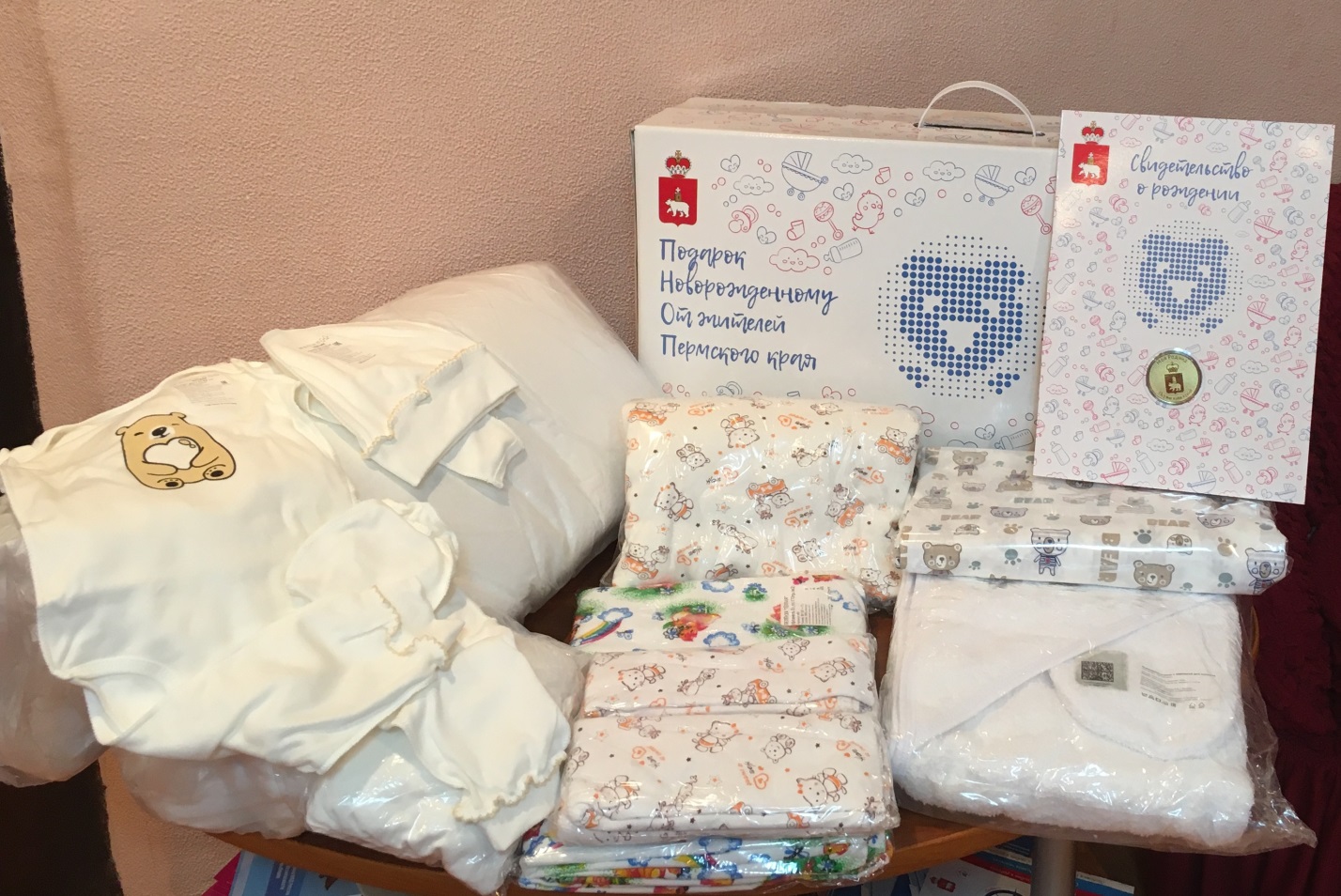 